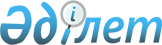 Об определении помещений для проведения встреч с избирателями и мест для размещения агитационных печатных материалов на территории Мунайлинского района
					
			Утративший силу
			
			
		
					Постановление акимата Мунайлинского района Мангистауской области от 05 августа 2011 года № 106-қ. Зарегистрировано Департаментом юстиции Мангистауской области 26 августа 2011 года № 11-7-97. Утратило силу постановлением Мунайлинского районного акимата Мангистауской области от 02 июля 2013 года № 144-қ      Сноска. Утратило силу постановлением Мунайлинского районного акимата Мангистауской области от 02 июля 2013 года № 144-қ      В соответствии с пунктами 4, 6 статьи 28 Конституционного Закона Республики Казахстан от 28 сентября 1995 года № 2464 «О выборах в Республике Казахстан» акимат района, ПОСТАНОВЛЯЕТ:



      1. Согласно приложению № 1 на договорной основе определить помещения для встреч кандидатов в депутаты мажилиса Парламента Республики Казахстан, областного и районного маслихатов с избирателями по Мунайлинскому району.



      2. Согласно приложению № 2 определить места для размещения агитационных печатных материалов кандидатов в депутаты мажилиса Парламента Республики Казахстан, областного и районного маслихатов на территории Мунайлинского района.



      3. Контроль за исполнением настоящего постановления возложить на руководителя аппарата акима района Билялова Б.



      4. Настоящее постановление вводится в действие со дня опубликования.      Аким                                    Абилов Е.      «СОГЛАСОВАНО»

      Председатель районной

      избирательной комиссии

      Е. Овезов 

      4 август 2011 год

Приложение № 1

к постановлению акимата

Мунайлинского района

от 05 августа 2011 г. № 106 - қ Список помещений для проведения встреч кандидатов в депутаты

мажилиса Парламента Республики Казахстан, областного и

районного маслихатов с избирателями по Мунайлинскому району

Приложение № 2

к постановлению акимата

Мунайлинского района

от 05 августа 2011 г. № 106 - қ Список мест для размещения агитационных печатных материалов

кандидатов в депутаты мажилиса Парламента Республики Казахстан,

областного и районного маслихатов с избирателями

по Мунайлинскому району
					© 2012. РГП на ПХВ «Институт законодательства и правовой информации Республики Казахстан» Министерства юстиции Республики Казахстан
				Наименование населенного пункта
Место проведения встреч
Село МангистауАктовый зал средней школы № 1Сельский округ

КызылтобеКонцертный зал дома культуры «Мангистау»Село БаяндыКонцертный зал сельского клуба БаяндыСельский округ

БаскудыкЗдание Мангистауской профессиональной

академииСельский округ

АтамекенЗдание производственной базы «Каспий»Сельский округ ДаулетАктовый зал средней школы № 4Наименование

населенного пункта
Место для размещения

агитационных печатных

материалов
Село Мангистау1) Информационный стенд на территории

железнодорожного вокзала «Мангистау»2) Информационный стенд на территории

здания общественных организацииСельский округ

КызылтобеИнформационный стенд на территории

отделения сельского округа Кызылтобе

Мангистаукого областного филиала АО

«Казпочта»Село БаяндыИнформационный стенд на территории средней

школы № 3Сельский округ

БаскудыкИнформационный стенд на территории центра

первичной медико-санитарной помощи в

сельском округе БаскудыкСельский округ

АтамекенИнформационный стенд на территории центра

первичной медико-санитарной помощи в

сельском округе АтамекенСельский округ ДаулетИнформационный стенд на территории центра

первичной медико-санитарной помощи в

сельском округе Даулет